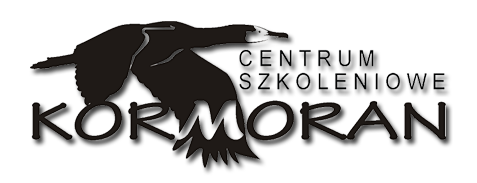 www.cskormoran.pl, e-mail: biuro@cskormoran.pl, tel. 89 679 57 72, fax 89 679 57 82, tel. kom. 697 284 352Ewidencja księgowa w jednostkach i zakładach budżetowych, w tym ewidencja wzajemnych rozliczeń między jednostkami – wpływ znowelizowanego rozporządzenia w sprawie szczególnych zasad rachunkowości na ewidencję.Gospodarka składnikami majątku jednostki a prawidłowa ewidencja operacji związanych  z tą gospodarką;ewidencja rzeczowych składników majątku trwałego -  konto 011 Środki trwałe oraz konto 013 -  Pozostałe środki trwałe + zasady wynikające z ustawy o rachunkowości oraz  rozporządzenia Ministra Finansów w sprawie szczególnych zasad rachunkowości; regulacje wewnętrzne w tym zakresie,ewidencja operacji związanych z zakupem środków trwałych oraz otrzymanymi darowiznamizasady wyceny środków trwałych, zasady dokonywania odpisów umorzeniowych i amortyzacyjnych środków trwałych,ewidencja wartości niematerialnych i prawnych,ewidencja materiałów; zasady wynikające z obowiązujących przepisów oraz regulacje wewnętrzne w tym zakresie; rozliczanie zużycia materiałów .Gospodarka kasowa  - zasady ujmowania operacji gotówką w na koncie 101 - Kasa, zasady prowadzenia ewidencji szczegółowej; kontrola wypłat z kasy .Zasady funkcjonowania kont rachunków bankowych funkcjonowanie subkont do konta 130 -Rachunek bieżący jednostek budżetowych, obowiązek zachowania zasady czystości zapisów na kontach rachunków bankowych,konta rachunków bankowych innych niż budżetowe środków pieniężnych, rachunek dochodów własnych jednostek budżetowych; zasady tworzenia i ewidencjonowania dochodów własnych ; powiązania z innymi kontamiEwidencja księgowa zakładowego funduszu świadczeń socjalnych –konto 135 i 851;ustalanie wysokości odpisu , zwiększanie odpisu , korekta odpisu Ewidencja lokat nocnych i weekendowych .Ewidencja kosztów i przychodów –konta zespołu 4 i 7; wybór sposobu ewidencjonowania i rozliczania kosztów ( zapisy w zakładowym planie kont ); prowadzenie ewidencji analitycznej,zasady ujmowania przychodów i kosztów w rachunku zysków i strat; zakres regulacji wewnętrznych w tym zakresie .Ewidencja rozrachunków :zasady dokonywania przypisu należności i zobowiązań; regulacje wynikające z ustawy o rachunkowości, przepisów w sprawie szczególnych zasad rachunkowości oraz regulacje wewnętrzne w tym zakresie, zasady naliczania i ewidencjonowania odsetek od nieterminowych płatności; zasady umarzania odsetek za zwłokę; ujmowanie naliczonych odsetek w sprawozdaniach budżetowych oraz w bilansie,zasady dokonywania odpisów aktualizujących należności,zasady ujmowania należności i zobowiązań w sprawozdaniach budżetowych Ewidencja podatku VAT związanego z dochodami ( przychodami ) jednostki – metoda brutto czy netto ; zasady rozliczania podatku VAT,Zasady prowadzenia ewidencji analitycznej rozrachunków np. z dziećmi korzystającymi z odpłatnych obiadów, podopiecznych pomocy społecznej, dłużników alimentacyjnych, osobami korzystającymi z usług świadczonych przez jednostkę10 Ewidencja zaangażowania w jednostkach budżetowych i zakładach budżetowych  – zasady, niezbędne regulacje w zakładowym planie kont, ujmowanie w sprawozdaniach budżetowych Konta zespołu 8 –zasady ewidencji na koncie 800 – Fundusz jednostki, odpowiednie stosowanie konta 840 – Rezerwy i rozliczenie międzyokresowe przychodów   przy m.in. ewidencji należności wątpliwych, należności, których termin zapłaty przypada w latach następnych.Ewidencja wzajemnych rozliczeń między jednostkami – zakres regulacji w zakładowym planie kont; praktyczne funkcjonowanie konta pozabilansowego 976 – wzory ksiegowań; ujęcie w sprawozdaniu finansowym.PROWADZĄCY: wieloletni pracownik Regionalnej Izby Obrachunkowej m.in. na stanowisku Naczelnika Wydziału Kontroli, doświadczony wykładowca, autorytet w dziedzinie rachunkowości budżetowej.DATA: 27 maja 2014 w godz. 10.00 – 15.00MIEJSCE SZKOLENIA: Hotel 3 Trio, ul. Hurtowa 3 (naprzeciwko zajezdni autobusowej), Białystok  (ok. 3000 metrów od dworca PKP, autobus 2 i 11, siódmy przystanek od dworca).CENA: 298 zł (w wypadku finansowania udziału przynajmniej w 70% ze środków publicznych, w przeciwnym wypadku należy doliczyć 23% VAT). Cena obejmuje materiały, teczkę, długopis i notes oraz przerwę kawową i obiad. Opłatę można przekazać na nasze konto:03 1140 2004 0000 3002 7474 8347lub zapłacić na miejscu przed szkoleniem.ZGŁOSZENIA przyjmujemy faxem lub mailem. Prosimy nie wysyłać zgłoszeń drogą pocztową. Ze względów organizacyjnych rezygnacje ze szkolenia przyjmujemy najpóźniej 2 dni robocze przed szkoleniem.Zachęcam do korzystania z naszych usług – Prezes Jolanta Barczyńska-------------------------------------------------------------------------------------------------------------------------------------Centrum Szkoleniowe KORMORANSkrytka pocztowa 63, 11-500 Giżyckowww.cskormoran.pl, e-mail: biuro@cskormoran.pltel. 89 679 57 72, fax 89 679 57 82, tel. kom. 697 284 352KARTA ZGŁOSZENIOWA NA SZKOLENIETemat: Ewidencja księgowa  – 27.05.2014 (Białystok)                           NIP: .....................................                                                           Podpis i pieczątka (z dokładną nazwą instytucji, adresem i nr NIP):………………………………………..LPImię i nazwiskoAdres e-mailNr telefonu / faxu123